Use this Section when appropriate (normally on large, complex projects) to specify general requirements applicable to starting of all systems and equipment specified in Divisions 02-49.  Always include this Section when Facility Start-Up procedures are specified in Section 01 91 01.This Master Specification Section contains:.1	This Cover Sheet.2	Specification Section Text:.1	Intent.2	Related Sections.3	Preparation.4	Manufacturers' Site Services.5	StartingChanges made in this Section Update (2024-05-06):Section Cover Page: Corrected Section number for Facility Start-Up Procedures. Changed from Section 01 91 05 to Section 01 91 01.1.	INTENT.1	Perform starting of each system and each item of equipment in accordance with the general requirements specified herein.2.	RELATED SECTIONS.1	Contractor Start-Up subschedule:	Section 01 32 16..2	Contractor Start-Up Report Forms:	 Section 01 33 35..3	Facility Start-Up Procedures:	 Section 01 91 01.3.	PREPARATION.1	Have Contract Documents, shop drawings, product data, and operation and maintenance data at hand during starting process..2	Coordinate sequence for starting of various equipment and systems.4.	MANUFACTURERS' SITE SERVICES.1	When specified in Divisions 02-49, or when otherwise requested by Province, require manufacturer to provide authorized representative to be present at site to do the following:.1	Inspect, check and approve equipment and systems installation prior to starting..2	Supervise placing equipment and systems in operation..3	Provide a written report verifying that equipment:.1	has been properly installed and lubricated,.2	is in accurate alignment,.3	is free from any undue stress imposed by connecting lines or anchor bolts, and.4	has been satisfactorily operated under load conditions.5.	STARTING.1	Verify that each item of equipment has been checked for proper lubrication, drive rotation, belt tension, control sequence, and other conditions affecting starting and operation..2	Take corrective action as necessary..3	Execute starting under supervision of Contractor's personnel and, when specified or requested by Province, manufacturer's authorized representative. .4	Place equipment and systems in operation in proper sequence and in accordance with approved Contractor Start-Up subschedule.END OF SECTIONSection Cover Page                                                                                         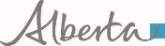 	Section 01 91 052024-05-07	Starting of Equipment and SystemsChange Log                                                                                                                	Section 01 91 052024-05-07	Starting of Equipment and Systems